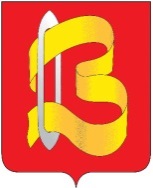 Ивановская областьКонтрольно-счетная комиссияГородского округа Вичугаул. 50 лет Октября, д.19, офис 302, 312, г. Вичуга, Ивановская область, 155331Тел (49354) 3-01-85, 3-01-84 Е-mail: kskgovichuga@mail.ruОКПО 37338107, ОГРН 1123701000697, ИНН/КПП 3701047637/370101001ЗАКЛЮЧЕНИЕ на  проект  решения  городской  Думы городского округа Вичуга №19  «О внесении изменений в решение городской Думы городского округа Вичуга от 21.12.2018г. № 68 «О бюджете городского округа Вичуга на 2019 год и на плановый период 2020 и 2021 годов»18 марта 2019 г.Настоящее заключение Контрольно-счетной комиссии городского округа Вичуга на проект решения, подготовлено на основании норм и положений Бюджетного кодекса Российской Федерации, Положения о бюджетном процессе в городском округе Вичуга, Положения о контрольно-счетной комиссии городского округа Вичуга. Контрольно-счётная комиссия городского округа Вичуга, рассмотрев представленный проект Решения  городской  Думы городского округа Вичуга,  № 19  «О внесении   изменений  в  решение  городской  Думы  городского  округа Вичуга от 21.12.2018г. № 68 «О бюджете городского округа Вичуга на 2019 год и на плановый период 2020 и 2021г., сообщает следующее. 1.  Проектом решения предусматриваются изменения основных характеристик бюджета на 2019 год. Анализ изменений приведен в таблице:Как видно из таблицы, проектом решения в 2019 году увеличен общий объем и доходов,  и расходов местного бюджета.Предполагаемое увеличение расходов в 2019 г. превышает объем дополнительных доходов и приводит к предельному дефициту бюджета, что не соответствует «бюджетному правилу»  заложенному в Основных направлениях бюджетной и налоговой политике городского округа Вичуга на 2019 год и плановый период 2020 и 2021годов, согласованных комиссией при администрации городского округа Вичуга по бюджетным проектировкам на очередной финансовый год и плановый период - поэтапное снижение дефицита бюджета.Предполагаемые проектом решения параметры основных характеристик местного бюджета на среднесрочный период отвечает принципу сбалансированности бюджета, закрепленного в статье 33 БК РФ.      2. Проект решения предусматривает изменение доходов. Анализ предлагаемых изменений показывает, что  план по собственным доходам увеличивается по доходам от продаж земельных участков, государственная собственность на которые не разграничена и которые расположены в границах городских округов на сумму 2 800 000,00 рублей. В пояснительной записке администрации городского округа Вичуга указано, что увеличение доходов планируется исходя из анализа поступлений за прошлый год и истекший период текущего года, что не соответствует «бюджетному правилу»  заложенному в Основных направлениях бюджетной и налоговой политике городского округа Вичуга на 2019 год и плановый период 2020 и 2021годов, согласованных комиссией при администрации городского округа Вичуга по бюджетным проектировкам на очередной финансовый год и плановый период - определение основных параметров бюджета города исходя из ожидаемого прогноза поступления доходов и допустимого уровня дефицита бюджета.       	 План по безвозмездным поступлениям увеличивается на 4 916 697,00 рублей за счет субсидий из областного бюджета:      	   - на укрепление материально-технической базы муниципальных образовательных учреждений  в рамках мероприятий по наказам избирателей депутатам Ивановской областной Думы в сумме 3 668 000,00 рублей;      	  - на софинансирование  расходов по обеспечению функционирования  МФЦ  в сумме 1 248 697,00 рублей.3.  Проектом решения предлагается увеличение объема бюджетных ассигнований дорожного фонда городского округа Вичуга в 2019 году. В пояснительной записке администрации городского округа Вичуга указано, что данное увеличение проведено за счет изменения процента  от доходов  единого налога на вмененный доход для отдельных видов деятельности в размере с 16,4 % до 32,59% от прогнозируемого объема поступления в доход бюджета городского округа Вичуга на сумму 2 250 730,00 рублей.	Данные изменения не противоречат ст.179.5 БК РФ, а также Порядку формирования и использования бюджетных ассигнований муниципального дорожного фонда городского округа Вичуга, утвержденного решением городской Думы городского округа Вичуга от 26.09.2013 г.№80 «О создании муниципального дорожного фонда городского округа Вичуга».4.      Проект решения предусматривает изменения объема расходов. Расходы бюджета  2019г. увеличиваются на 8 568 912,04руб., в том числе:          -  за счет субсидий и субвенций расходы  увеличиваются на 4 916 697,00 руб.          - за счет  собственных доходов  увеличение  расходов предусмотрено на  сумму 3 652 215,04 руб.Изменения бюджетных ассигнований  произошли в части:      	 Непрограммные направления расходов увеличиваются на сумму 2 898 552,64 руб., а именно:    	   - расходы на исполнение судебных актов увеличиваются на 37 500,00 руб.( оплата исполнительного сбора по решению Вичугского городского суда за отсутствие тротуаров по ул. Кинешемская);     	 - расходы на укрепление материально-технической базы муниципальных образовательных учреждений Ивановской области в рамках иных непрограммных  мероприятий по наказам избирателей депутатам Ивановской областной Думы в сумме 3 861 052,64 руб. ( в т. ч. 3 668 000,00 руб. областные средства и 193 052,64 руб. средства местного бюджета);     	  - план расходов по уплате взносов на капитальный ремонт общего имущества многоквартирных домов, расположенных на территории городского округа Вичуга (КУИ) уменьшается на 1 035 800,00 руб.,  из которых 35 800,00 руб. передается на уплату взносов на капитальный ремонт общего имущества многоквартирных домов, расположенных на территории городского округа Вичуга (Администрация)	В 2019 году по 6-ти из 14-ти муниципальных программ отмечается увеличение объема расходов.        Муниципальная программа «Развитие системы образования городского округа Вичуга»  расходы увеличиваются в 2019 г. на сумму 696 563,98 руб.  в том числе  на сумму 62 105,03,00 руб., на поэтапное доведение  средней   з/платы  педагогическим работникам муниципальных организаций дополнительного образования до средней з/платы учителей в Ивановской области,  на сумму 634 458,95 руб. на организацию отдыха детей в каникулярное время в образовательных организациях.       Муниципальная программа «Развитие культуры городского округа Вичуга» расходы увеличиваются в 2019г. на сумму 400 000,   руб.,  на ремонт кровли муниципального бюджетного учреждения культуры «Клуб им. Фрунзе» в соответствии с представленной сметой.       Муниципальная программа «Совершенствование системы местного самоуправления городского округа Вичуга» расходы увеличиваются  в 2019 г. за счет средств областного бюджета на сумму 1 248 697,00 руб.,  для обеспечения функционирования многофункционального центра предоставления государственных и муниципальных услуг.       Муниципальная программа «Благоустройство городского округа Вичуга»  расходы на 2019 г. увеличиваются на сумму 1 072 000,00 руб., в том числе:- на наружное освещение 792 000,00 руб.;- на замену стелы воинам афганцам 80 000,00руб.;- на разработку сметной документации по благоустройству общественных территорий 200 000,00руб.      Муниципальная программа «Развитие транспортной системы в городском округе Вичуга» расходы  увеличиваются: в 2019г. на сумму 2 250 730,00руб. для ремонта автомобильных дорог общего пользования местного значения, придомовых территорий многоквартирных домов и проездов к ним.      Муниципальная программа «Формирование современной городской среды» расходы на 2019 г. увеличиваются  на сумму 2 368,42 руб., как дополнительные средства на софинансирование субсидии ,выделенной из федерального и областного бюджетов на реализацию данной программы.(Подробное изменение расходов бюджетных ассигнований  изложено в пояснительной записке.) Перераспределение расходов 2020г.     Уменьшаются расходы в сумме 39 000,00 руб. предусмотренные на уплату взносов на капитальный ремонт общего имущества многоквартирных домов, расположенных на территории городского округа Вичуга (КУИ)  и  передаются на уплату взносов на капитальный ремонт общего имущества многоквартирных домов, расположенных на территории городского округа Вичуга (Администрация)Перераспределение расходов 2021г      Уменьшаются расходы в сумме 39 000,00 руб. предусмотренные на уплату взносов на капитальный ремонт общего имущества многоквартирных домов, расположенных на территории городского округа Вичуга (КУИ)  и  передаются на уплату взносов на капитальный ремонт общего имущества многоквартирных домов, расположенных на территории городского округа Вичуга (Администрация).	Контрольно-счетная комиссия отмечает, что в пояснительной записке администрации городского округа Вичуга  отсутствует информация определяющая правомерность  и необходимость вносимых изменений. Это может повлечь за собой риски неэффективного использования бюджетных средств.5. Проектом решения предполагается изменение источников внутреннего финансирования дефицита бюджета городского бюджета городского округа Вичуга. Анализ предлагаемых изменений показал, что в 2019 году происходит увеличение объема привлечения и погашения кредитов от кредитных организаций на сумму 852 215,04 руб. Председателя Контрольно-счетной Комиссии городского округа Вичуга:                 		           О.В.СтрелковаИсполнитель Карасева Л.СТел: 3-01-85Показатели  ДОХОДЫ, из них:  ДОХОДЫ, из них:  ДОХОДЫ, из них: РАСХОДЫ, из них: РАСХОДЫ, из них:ДЕФИЦИТ (-)ПРОФИЦИТ (+)ВСЕГОналоговые и неналоговые доходыбезвозмездные поступленияВСЕГОРасходы на обслуживание государственного долгаСогласно решения № 11 от 28.02.2019г:Согласно решения № 11 от 28.02.2019г:Согласно решения № 11 от 28.02.2019г:Согласно решения № 11 от 28.02.2019г:Согласно решения № 11 от 28.02.2019г:Согласно решения № 11 от 28.02.2019г:Согласно решения № 11 от 28.02.2019г:2019 год477672716,88127178516,55350494200,33493486394,07--15813677,19Согласно проекта решения №19:Согласно проекта решения №19:Согласно проекта решения №19:Согласно проекта решения №19:Согласно проекта решения №19:Согласно проекта решения №19:Согласно проекта решения №19:2019 год485389413,88129978516,55355410897,33502055306,11-16665892,23ИзмененияИзмененияИзмененияИзмененияИзмененияИзмененияИзменения2019 год+7716697,00+1,6%+2800000,00+2,2%+4916697,00+1,4%+8568912,04+1,7%+852215,04+5,4%